ГОСУДАРСТВЕННОЕ УЧРЕЖДЕНИЕ ОБРАЗОВАНИЯ«МЕЖИСЕТСКАЯ СРЕДНЯЯ ШКОЛА»БИНАРНЫЙ УРОКТема: «Развитие мыслительных процессов при изготовлении деталейиз древесины»Учитель-дефектолог:Колоскова Алеся СергеевнаМежисетки, 2022Тема: Развитие мыслительных процессов при изготовлении деталей из древесиныЗадачи:- Развивать речемыслительную деятельность  на всех этапах урока;- Развивать у учащегося самокритичность;- Активизировать познавательную деятельность учащегося в поиске «своей» профессии;- Повторить, закрепить и откорректировать имеющиеся у учащегося знания об изготовлении деталей из древесины;- Ориентировать учащегося на применение теоретических знаний при выполнении практических работ;- Привить учащемуся уважение к людям труда, воспитывать трудолюбие;- Усовершенствовать приемы работы столярным инструментом. Оборудование: инструменты и приспособления для индивидуального использования (карандаш, линейка, угольник столярный, угольник, ножовка с мелким зубом, стамеска, долото, шкурка шлифованная (№ 1, № 2), молоток столярный, киянка, рашпиль, упор для пиления); заготовки и материалы (бруски (сосна – 385  65  35) 2 заготовки, гвозди 1,2  25 – 2 шт); интерактивная доска, ёлка искусственная.Ход урока:Организационная частьПриветствие учащегося, проверка готовности ученика, целевая установка на урок. Основная частьУчитель-дефектолог: 1.  Развитие эмоционально-волевой сферыУчитель-дефектолог: - Сейчас мы обыграем такую ситуацию. Илья, представь себе, что ты пришёл устраиваться на работу в строительную организацию. А мы с Александром Ивановичем представители этой организации. - Что надо сначала сделать? Представиться, да?  Ученик: – Здравствуйте, я Агапийков Илья Вячеславович, я  бы хотел устроиться к вам на работу. Представители фирмы: - Здравствуйте. Нам очень приятно с вами познакомиться. Я, Колоскова Алеся Сергеевна, владелица компании (карточка)
 и это мой соучредитель , Приболовец Александр Иванович. И так, посмотрим,  что вы знаете и умеете.Учитель-дефектолог: - Прежде всего нас интересует,  знаете ли вы, какими качествами должен обладать сотрудник нашей компании.«Стройбыт» 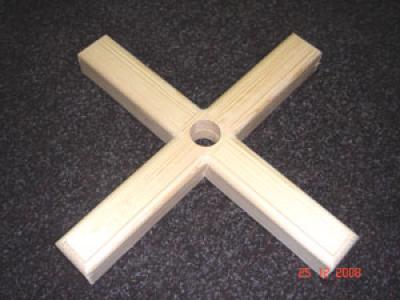 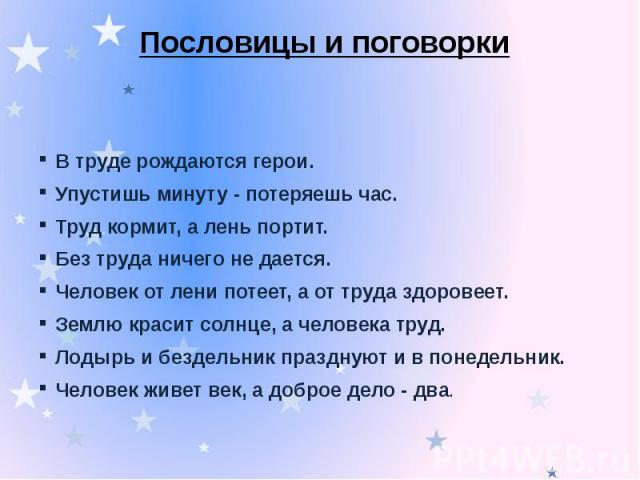 